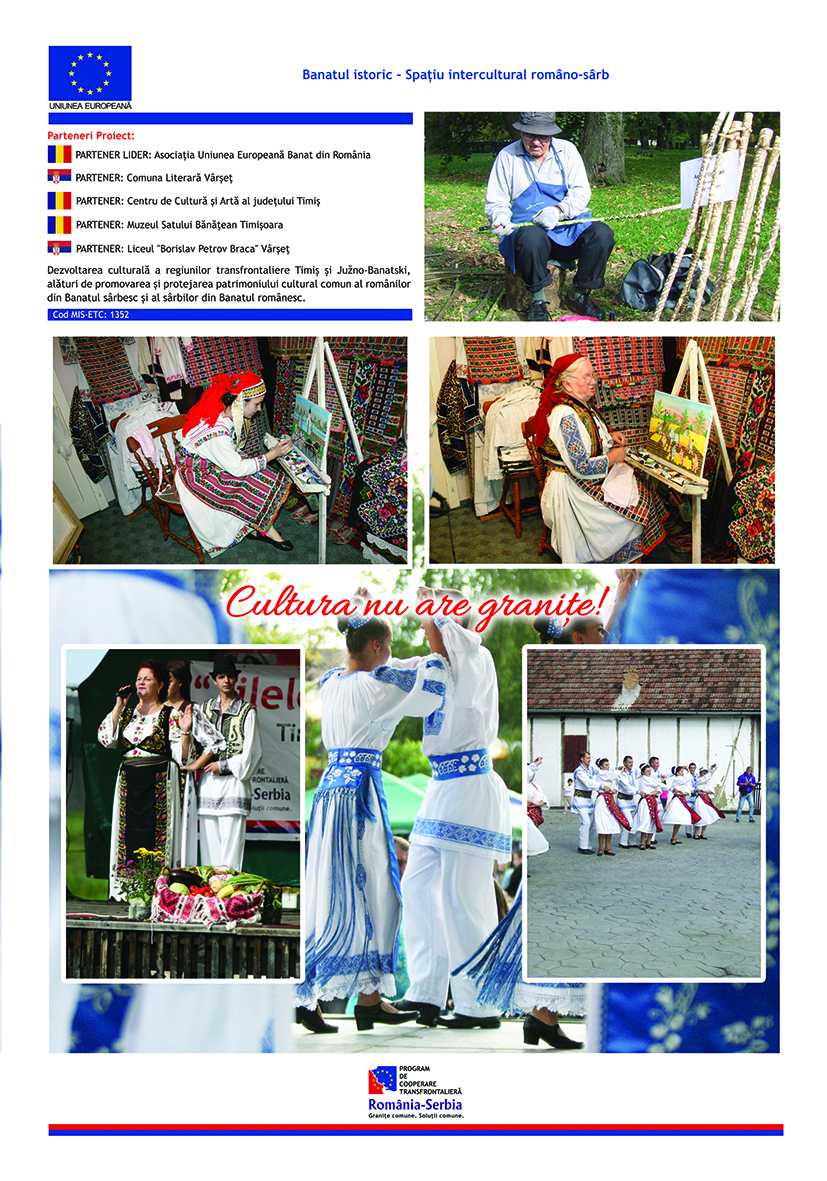 Project informationProject informationCALL FOR PROPOSALS2MIS-ETC:1352PRIORITY AXIS:3. Promoting “people to people” exchangesMEASURE:3.3 Increase educational, social cultural and sporting exchangesPROJECT TITLE:Historical Banat, Romanian Serbian Intercultural SpaceACRONYM:HiBa Ro–SeDURATION:05.12.2012 – 04.06.2014IPA FUNDS CONTRACTED:219.465,21€TOTAL FUNDS CONTRACTED:258.194,37€ABSORBTION RATE (%):80,45%PROJECT OBJECTIVE(S):Educational and cultural development of the cross-border regions Timiş and Južno-Banatski.Promotion and protection of the common cultural heritage of the Romanians from the Serbian Banat and of the Serbians from the Romanian Banat.Promoting the preservation of traditions in the historical Banat by organizing specific events.Increase educational and cultural exchange.Increase the cultural access of the citizens at the level of cross-border communities.Educational and cultural development of the cross-border regions Timiş and Južno-Banatski.Promotion and protection of the common cultural heritage of the Romanians from the Serbian Banat and of the Serbians from the Romanian Banat.Promoting the preservation of traditions in the historical Banat by organizing specific events.Increase educational and cultural exchange.Increase the cultural access of the citizens at the level of cross-border communities.Educational and cultural development of the cross-border regions Timiş and Južno-Banatski.Promotion and protection of the common cultural heritage of the Romanians from the Serbian Banat and of the Serbians from the Romanian Banat.Promoting the preservation of traditions in the historical Banat by organizing specific events.Increase educational and cultural exchange.Increase the cultural access of the citizens at the level of cross-border communities.SHORT DESCRIPTION OF THE PROJECT:Both cross-border areas, namely the Romanian Timiş County and the Serbian Južno-Banatski District, share common cultural elements as concerning local history and environment, literature and ethnography. The cultural development of both areas can be improved and developed by transforming the disadvantages of the dividing border in advantages related to the common cultural heritage and values trough specific activities. In this regard, 30 Serbian students from Timisoara and 30 Romanian students from Vršac participated in two language contests consisting of two parts: literary language and archaisms and another 25 teenagers from Romania and 25 from Serbia participated during 1 week to an educational camp.Both cross-border areas, namely the Romanian Timiş County and the Serbian Južno-Banatski District, share common cultural elements as concerning local history and environment, literature and ethnography. The cultural development of both areas can be improved and developed by transforming the disadvantages of the dividing border in advantages related to the common cultural heritage and values trough specific activities. In this regard, 30 Serbian students from Timisoara and 30 Romanian students from Vršac participated in two language contests consisting of two parts: literary language and archaisms and another 25 teenagers from Romania and 25 from Serbia participated during 1 week to an educational camp.Both cross-border areas, namely the Romanian Timiş County and the Serbian Južno-Banatski District, share common cultural elements as concerning local history and environment, literature and ethnography. The cultural development of both areas can be improved and developed by transforming the disadvantages of the dividing border in advantages related to the common cultural heritage and values trough specific activities. In this regard, 30 Serbian students from Timisoara and 30 Romanian students from Vršac participated in two language contests consisting of two parts: literary language and archaisms and another 25 teenagers from Romania and 25 from Serbia participated during 1 week to an educational camp.Film of the projectFilm of the projecthttps://www.youtube.com/watch?v=c7guejPEm1EDEGREE OF ACHIEVEMENT OF INDICATORS: RESULTS ACHIEVED, INCLUDING PHOTOS: 10000 flyers distributed for promoting the project;2000 persons informed on the common cultural heritage of the two cross border regions;100 participants in the conference “The importance of culture in Banat”;10 cultural personalities participating in the conference “The importance of culture in the historical Banat”;1 media campaign on the event “The importance of culture in the historical Banat”;60 teenagers - participants in the language contest;50 teenagers - participants to the educational camp in Romania and Serbia;1 event, the days of Banat folklore and 1 traditional products fair in Serbia organized;1 event, the days of Banat folklore and 1 traditional products fair in Romania;1000 participants at the folklore event on each side of the border; 1000 participants at the fair on each side of the border;4 arts workshops, 2 on each side of the border; 20 participants/workshop; 1 Romanian – Serbian quarterly magazine published in 10.000 copies.Partnership informationCOUNTRYCOUNTY/DISTRICTBUDGET(EURO)CONTACT DETAILSLEAD PARTNER:Banat European Union from Romania Association - UEBRRomaniaTimiş179.864,37Timisoara, 16, General Dragalina Street, ap. 2Tel. 0040 256 247 490PARTNER 2:Literary Commune VrsacSerbiaSouth Banat26.110,00Vrsac, Sterijina kuca Trg Save Kovacevica nr. 11Tel. 013839773PARTNER 3:The Center for Culture and Arts of the Timis CountyRomaniaTimiş10.340,00Timisoara, 1st. Emanoil Ungureanu StreetTel. 0040 256 435 158PARTNER 4:Banat Village MuseumRomaniaTimiş15.540,00Timisoara, Aleea CFR, nr. 1Tel. 0040256 225 588PARTNER 5:Grammar School ”Borislav Petrov Braca”  SerbiaSouth Banat26.340,00Vrsac1 Mihajla Pupina StreetTel. +381 13 836448